           	           Ірина БАРАБУХ	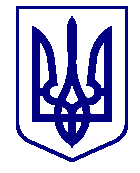 ВАРАСЬКА МІСЬКА РАДА____ сесія  VIII скликанняП Р О Є К Т      Р І Ш Е Н Н Я16.01.2024                                        м.Вараш                     №2786-ПРР-VIII-7210Заслухавши звіт про здійснення державної регуляторної політики виконавчими органами Вараської міської ради за 2023 рік, на виконання статті 38 Закону України «Про засади державної регуляторної політики у сфері господарської діяльності», керуючись пунктом 9 частини 1 статті 26 Закону України «Про місцеве самоврядування в Україні», за погодженням з постійною депутатською комісією з питань бюджету, фінансів, економічного розвитку та інвестиційної політики, Вараська міська радаВИРІШИЛА: Звіт про здійснення державної регуляторної політики виконавчими органами Вараської міської ради за 2023 рік №7200-ЗВ-1-24 взяти до відома (додається). Контроль за виконанням рішення покласти на постійну комісію з питань бюджету, фінансів, економічного розвитку та інвестиційної політики.Додаток: Звіт №7200-ЗВ-1-24.Міський голова                                                                      Олександр МЕНЗУЛПро здійснення державної регуляторної політики виконавчими органами Вараської міської ради за 2023 рік